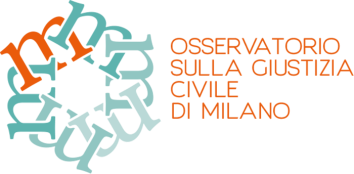 RIUNIONE “GENERALE”OSSERVATORIO MILANESE5 luglio 2017 ore 14.45aula A/1 nuovo palazzo famiglia/lavorovia san barnaba n.51 piano terra a destraLa prossima riunione “generale” dell’Osservatorio milanese è fissata per mercoledì 5 luglio 2017 ore 14.45 presso l’aula A/1 al piano terra della nuova palazzina di via san barnaba sul seguenteordine del giorno:resoconto della XII Assemblea nazionale degli Osservatori svoltasi a Roma nel maggio scorso e in particolare dei gruppi di lavoro (i report dei vari gruppi sono in corso di pubblicazione sul sito);sviluppi delle iniziative milanesi:nuovo gruppo giustizia e differenze culturali (si segnala che il gruppo ha in programma un laboratorio a Bologna per il 21 giugno prossimo, vedi locandina già pubblicata sul sito);gruppo europa;gruppo danno alla persona;gruppo mediazione;gruppo famiglia e minori;gruppo processo e organizzazione e in particolare sottogruppo diritto giurisprudenziale e prevedibilità delle decisioni;iscrizione alla newsletter del sito;criteri redazionali per la gestione del sito.Tutti gli interessati sono invitati a partecipare.